Ards and north down borough Council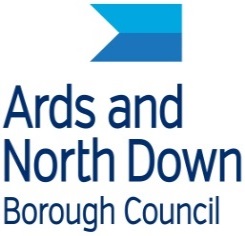 Economic Development Department at Signal CentreMind Body and Business Active Business -  Gym Challenge Registration Form Please return completed registration forms to healthandwellbeing@ardsandnorthdown.gov.uk by 29 October 2018. 
Completeing this form does not guarantee you will receive a gym pass as they are issued on a first come first served basis and are subject to checks with Ards Lesiure and SERCO that you do not currently hold a gym membership.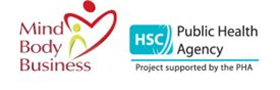 Employee nameBusiness nameBusiness addressHome AddressDate of Birth Contact numberAre you currently a member of a gym?Yes/NoTo participate in this program, the Council must confirm with SERCO and Ards Leisure that you do not already have a gym membership. Please confirm, by ticking this box, that you consent to the Council processing this information and to SERCO and Ards Leisure releasing this information. You may withdraw your consent at any time, using the email address below, and leave this program. Data protection queries should be sent to dataprotection@ardsandnorthdown.gov.uk. SignaturePreferred Leisure Facility